ПРИКАЗМоскваО  полномочиях  таможенных  органов 
по регистрации таможенных декларацийВ соответствии с частью 2 статьи 98 и частью 4 статьи 253 Федерального закона от 3 августа 2018 г. № 289-ФЗ «О таможенном регулировании
в Российской Федерации и о внесении изменений в отдельные законодательные акты Российской Федерации» (Собрание законодательства Российской Федерации 2018, № 32, ст. 5082), пунктом 1 Положения о Министерстве финансов Российской Федерации, утвержденного постановлением Правительства Российской Федерации от 30 июня 2004 г. № 329 (Собрание законодательства Российской Федерации, 2004, № 31, ст. 3258; 2020, № 16, ст. 2602),
приказываю:1. Установить, что, за исключением случаев, указанных в пункте 4 настоящего приказа, полномочиями регистрировать таможенные декларации, поданные в форме электронного документа: 1) в отношении товаров, декларантом которых выступает лицо, состоящее на учете в налоговых органах Российской Федерации в качестве налогоплательщика, или обособленное подразделение такого лица, созданное
в соответствии с законодательством Российской Федерации о налогах и сборах,
за исключением случаев, предусмотренных подпунктами 3 – 6 настоящего пункта, обладает в:Приволжском федеральном округе – Приволжский таможенный пост (центр электронного декларирования) Приволжской электронной таможни;Сибирском федеральном округе – Сибирский таможенный пост (центр электронного декларирования) Сибирской электронной таможни;Северо-Кавказском федеральном округе – Северо-Кавказский таможенный пост (центр электронного декларирования) Северо-Кавказской электронной таможни;Южном федеральном округе – Южный таможенный пост (центр электронного декларирования) Южной электронной таможни;Северо-Западном федеральном округе, за исключением Калининградской области, – Северо-Западный таможенный пост (центр электронного декларирования) Северо-Западной электронной таможни;Дальневосточном федеральном округе – Дальневосточный таможенный пост (центр электронного декларирования) Дальневосточной электронной таможни;Уральском федеральном округе – Уральский таможенный пост (центр электронного декларирования) Уральской электронной таможни;Центральном федеральном округе, за исключением города федерального значения Москва (при условии нахождения товара в регионе деятельности Московской областной таможни) и Московской области, и г. Байконуре – Центральный таможенный пост (центр электронного декларирования) Центральной электронной таможни;городе федерального значения Москве (при условии нахождения товара
в регионе деятельности Московской областной таможни) и в Московской
области – Московский областной таможенный пост (центр электронного декларирования) Московской областной таможни;Калининградской области – Калининградский таможенный пост (центр электронного декларирования) Калининградской областной таможни;2) в отношении товаров, декларантом которых выступает лицо,
не состоящее на учете в налоговых органах Российской Федерации в качестве налогоплательщика в соответствии с законодательством Российской Федерации
о налогах и сборах, за исключением случаев, предусмотренных подпунктами 3 – 6 настоящего пункта, при условии нахождения товаров в регионе деятельности обладает:Приволжского таможенного управления – Приволжский таможенный пост (центр электронного декларирования) Приволжской электронной таможни;Сибирского таможенного управления – Сибирский таможенный пост (центр электронного декларирования) Сибирской электронной таможни;Северо-Кавказского таможенного управления – Северо-Кавказский таможенный пост (центр электронного декларирования) Северо-Кавказской электронной таможни;Южного таможенного управления – Южный таможенный пост (центр электронного декларирования) Южной электронной таможни;Северо-Западного таможенного управления – Северо-Западный таможенный пост (центр электронного декларирования) Северо-Западной электронной таможни;Дальневосточного таможенного управления – Дальневосточный таможенный пост (центр электронного декларирования) Дальневосточной электронной таможни;Уральского таможенного управления – Уральский таможенный пост (центр электронного декларирования) Уральской электронной таможни;Центрального таможенного управления – Центральный таможенный пост (центр электронного декларирования) Центральной электронной таможни;Московской областной таможни – Московский областной таможенный пост (центр электронного декларирования) Московской областной таможни;Калининградской областной таможни – Калининградский таможенный пост (центр электронного декларирования) Калининградской областной таможни;3) в отношении товаров, ввозимых (ввезенных) на таможенную территорию Евразийского экономического союза (далее – ЕАЭС) водным транспортом
через морские, речные (озерные), смешанные пункты пропуска через Государственную границу Российской Федерации или иные места, являющиеся местами перемещения товаров в соответствии с Таможенным кодексом Евразийского экономического союза (Федеральный закон от 14 ноября 2017 г. № 317-ФЗ «О ратификации Договора о Таможенном кодексе Евразийского экономического союза» (Собрание законодательства Российской Федерации, 2017, № 47, ст. 6843) (далее – ТК ЕАЭС), функционирующие в регионе деятельности обладает:Северо-Западного таможенного управления, – Балтийский таможенный пост (центр электронного декларирования) Балтийской таможни;Южного таможенного управления, – Новороссийский таможенный пост (центр электронного декларирования) Новороссийской таможни;Дальневосточного таможенного управления, – Владивостокский таможенный пост (центр электронного декларирования) Владивостокской таможни;4) в отношении товаров, планируемых к вывозу с таможенной территории Евразийского экономического союза водным транспортом и размещенных
на территории морских, речных (озерных) портов, расположенных в регионе деятельности, обладает:Северо-Западного таможенного управления, – Балтийский таможенный пост (центр электронного декларирования) Балтийской таможни;Южного таможенного управления, – Новороссийский таможенный пост (центр электронного декларирования) Новороссийской таможни;Дальневосточного таможенного управления, – Владивостокский таможенный пост (центр электронного декларирования) Владивостокской таможни;5) в отношении товаров, ввозимых (ввезенных) на таможенную территорию Евразийского экономического союза  воздушным транспортом через воздушные пункты пропуска через Государственную границу Российской Федерации или иные места, являющиеся местами перемещения товаров в соответствии
с ТК ЕАЭС, функционирующие в регионе деятельности Внуковской, Домодедовской и Шереметьевской таможен, обладает Авиационный таможенный пост (центр электронного декларирования) Шереметьевской таможни;6) в отношении товаров, планируемых к вывозу с таможенной территории Евразийского экономического союза воздушным транспортом и расположенных
в регионе деятельности Внуковской, Домодедовской и Шереметьевской таможен, обладает Авиационный таможенный пост (центр электронного декларирования) Шереметьевской таможни.2. Установить, что таможенные посты, регион деятельности которых ограничен исключительно пунктами пропуска через Государственную границу Российской Федерации или иными местами, являющимися местами перемещения товаров в соответствии с ТК ЕАЭС, если иное не установлено пунктом 4 настоящего приказа, обладают полномочиями регистрировать таможенные декларации в отношении:1) товаров, перемещаемых физическими лицами, в том числе представителями юридических лиц, через Государственную границу Российской Федерации в сопровождаемом и несопровождаемом багаже;2) товаров, таможенное декларирование которых осуществляется
с использованием транспортных (перевозочных), коммерческих и (или) иных документов в качестве деклараций на товары в соответствии с Решением Комиссии Таможенного союза от 20 мая 2010 г. № 263 «О порядке использования транспортных (перевозочных), коммерческих и (или) иных документов в качестве декларации на товары» (опубликовано на официальном сайте Комиссии Таможенного союза http://www.tsouz.ru 2 июня 2010 года), с изменениями, внесенными решениями Комиссии Таможенного союза от 17 августа 2010 г.
№ 359 (опубликовано на официальном сайте Комиссии Таможенного союза http://www.tsouz.ru 23 августа 2010 года), от 4 июня 2019 г. № 92 (опубликовано на официальном сайте ЕАЭС http://www.eaeunion.org 7 июня 2019 года (далее – Решение КТС от 20 мая 2010 г. № 263);3) товаров, помещаемых под специальную таможенную процедуру
с представлением таможенной декларации на бумажном носителе или таможенную процедуру таможенного транзита, а также товаров, не помещенных под какую-либо таможенную процедуру, помещаемых под таможенную процедуру реэкспорта и убывающих из Российской Федерации из указанного пункта пропуска;4) категорий товаров, предусмотренных подпунктом 13 пункта 2 статьи 253 ТК ЕАЭС, помещаемых под специальную таможенную процедуру.3. Установить, что таможенные посты, за исключением тыловых таможенных постов и таможенных постов, указанных в пунктах 1 и 2 настоящего приказа, если иное не установлено пунктом 4 настоящего приказа, обладают полномочиями регистрировать таможенные декларации в отношении товаров: 1) помещаемых под таможенную процедуру таможенного транзита;2) декларируемых с представлением таможенной декларации на бумажном носителе; 3) товаров, таможенное декларирование которых осуществляется
в соответствии с Решением КТС от 20 мая 2010 г. № 263 и Коллегии Евразийской экономической комиссии от 28 августа 2018 г. № 142 «О таможенном декларировании товаров, доставляемых перевозчиком в качестве экспресс-груза,
с использованием декларации на товары» (опубликовано на официальном сайте ЕАЭС http://www.eaeunion.org 30 августа 2018 года), с изменениями, внесенными решениями Коллегии Евразийской экономической комиссии от 21 мая 2019 г.
№ 83 (опубликовано на официальном сайте ЕАЭС http://www.eaeunion.org
24 мая 2019 года), от 24 декабря 2019 г. № 225 (опубликовано на официальном сайте ЕАЭС http://www.eaeunion.org 27 декабря 2019 года) (далее – решение ЕЭК
от 28 августа 2018 г. № 142);4) декларируемых в соответствии со статьей 192 Федерального закона
от 3 августа 2018 г. № 289-ФЗ «О таможенном регулировании в Российской Федерации и о внесении изменений в отдельные законодательные акты Российской Федерации»;5) декларируемых с представлением лицензий (перечней) ФСВТС России,
а также товаров, перемещаемых в одной товарной партии с такими товарами;6) незаконно перемещенных через таможенную границу ЕАЭС либо выпуск которых не произведен таможенными органами в соответствии с ТК ЕАЭС, что повлекло за собой неуплату таможенных пошлин, налогов или несоблюдение запретов и ограничений, мер защиты внутреннего рынка, и (или) которые обнаружены таможенными органами у лиц, приобретших эти товары
на таможенной территории ЕАЭС;7) декларируемых с особенностями, установленными статьей 120 ТК ЕАЭС, выпуск которых был ранее произведен по заявлению о выпуске товаров до подачи декларации на товары в виде документа на бумажном носителе; 4. Установить, что полномочиями регистрировать таможенные декларации 
в отношении:1) товаров, помещаемых на территории Особой экономической зоны
в Калининградской области под таможенную процедуру свободной таможенной зоны (за исключением декларируемых с применением таможенной декларации
на бумажном носителе, декларируемых в соответствии с Решением КТС
от 20 мая 2010 г. № 263 и решением ЕЭК от 28 августа 2018 г. № 142, а также случаев, указанных в подпункте 11 настоящего пункта), а также товаров, помещаемых под таможенные процедуры при завершении действия таможенной процедуры свободной таможенной зоны, обладает Калининградский таможенный пост (центр электронного декларирования) Калининградской областной таможни;2) товаров, помещаемых на территории Особой экономической зоны
в Магаданской области под таможенную процедуру свободной таможенной зоны (за исключением декларируемых с применением таможенной декларации
на бумажном носителе, декларируемых в соответствии с Решением КТС
от 20 мая 2010 г. № 263 и решением ЕЭК от 28 августа 2018 г. № 142, а также случаев, указанных в подпункте 11 настоящего пункта),  а также помещаемых под таможенные процедуры при завершении действия таможенной процедуры свободной таможенной зоны, обладает Владивостокский таможенный пост (центр электронного декларирования) Владивостокской таможни;3) товаров, помещаемых на территории свободной экономической зоны
на территориях Республики Крым и города федерального значения Севастополя под таможенную процедуру свободной таможенной зоны (за исключением декларируемых с применением таможенной декларации на бумажном носителе, декларируемых в соответствии с Решением КТС от 20 мая 2010 г. № 263 и решением ЕЭК от 28 августа 2018 г. № 142, а также случаев, указанных
в подпункте 11 настоящего пункта), а также помещаемых под таможенные процедуры при завершении действия таможенной процедуры свободной таможенной зоны, обладает Новороссийский таможенный пост (центр электронного декларирования) Новороссийской таможни;4) товаров, помещаемых на территории Особой экономической зоны
в Калининградской области или Особой экономической зоны в Магаданской области, или свободной экономической зоны на территориях Республики Крым и города федерального значения Севастополя под таможенную процедуру свободной таможенной зоны, а также помещаемых под таможенные процедуры при завершении действия таможенной процедуры свободной таможенной зоны, таможенное декларирование которых осуществляется с применением таможенной декларации на бумажном носителе, декларируемых в соответствии с Решением КТС от 20 мая 2010 г. № 263 и решением ЕЭК от 28 августа 2018 г. № 142 обладают таможенные посты, за исключением указанных в пункте 1 настоящего приказа, расположенные на территории особой (свободной) экономической зоны;5) категорий товаров, за исключением указанных в подпункте 4 пункта 2 настоящего приказа и подпункте 6 настоящего пункта, помещаемых
под специальную таможенную процедуру с применением таможенной декларации в форме электронного документа, обладает:Авиационный таможенный пост (центр электронного декларирования) Шереметьевской таможни при перемещении данных категорий товаров воздушным транспортом через воздушные пункты пропуска через государственную границу Российской Федерации или иные места, являющиеся местами перемещения товаров в соответствии с ТК ЕАЭС;Центральный таможенный пост (центр электронного декларирования) Центральной электронной таможни при перемещении данных категорий товаров через таможенную границу ЕАЭС автомобильным, железнодорожным или водным транспортом;6) категорий товаров, предусмотренных подпунктом 14 пункта 2 статьи 253 ТК ЕАЭС, помещаемых под специальную таможенную процедуру с применением таможенной декларации, поданной в форме электронного документа, обладает Центральный таможенный пост (центр электронного декларирования) Центральной электронной таможни;7) товаров, перемещаемых в рамках реализации соглашений о разделе продукции «Сахалин-1», «Сахалин-2», за исключением случаев, предусмотренных подпунктом 11 настоящего пункта, обладает Владивостокский таможенный пост (центр электронного декларирования) Владивостокской таможни;8) товаров, необходимых для использования при строительстве, оборудовании и техническом оснащении объектов недвижимости на территории инновационного центра «Сколково» или международного медицинского кластера, а также товаров, необходимых для осуществления исследовательской деятельности участниками проекта создания и обеспечения функционирования территориально обособленного комплекса (инновационного центра «Сколково») или международного медицинского кластера, за исключением случаев, предусмотренных подпунктом 11 настоящего пункта, обладает Центральный таможенный пост (центр электронного декларирования) Центральной электронной таможни;9) транспортных средств международной перевозки, перемещаемых через Государственную границу Российской Федерации в соответствии с главой 38 ТК ЕАЭС, обладает таможенный пост, находящийся в месте перемещения через таможенную границу ЕАЭС транспортных средств международной перевозки;10) товаров, таможенное декларирование которых производится
с применением карнета АТА, обладают таможенные посты, наделенные компетенцией по совершению таможенных операций с указанными товарами иными нормативными правовыми актами;11) товаров, перемещаемых отдельными категориями лиц, видами транспорта, помещаемых под определенные таможенные процедуры, и (или) отдельных категорий товаров обладают таможенные посты в случае, если эти таможенные посты наделены компетенцией по совершению таможенных операций в отношении указанных товаров иными нормативными правовыми актами. 5. Установить, что Абхазский таможенный пост (специализированный) обладает полномочием регистрировать таможенные декларации исключительно
в отношении товаров, определяемых в соответствии с Соглашением между Российской Федерацией и Республикой Абхазия о сотрудничестве и взаимопомощи в таможенных делах (г. Сухум, 16 октября 2010 года) (Федеральный закон от 16 ноября 2011 г. № 313-ФЗ «О ратификации Соглашения между Российской Федерацией и Республикой Абхазия о сотрудничестве и взаимопомощи в таможенных делах» (Собрание законодательства Российской Федерации, 2011, № 47, ст. 6603).6. Установить, что Юго-Осетинский таможенный пост (специализированный) обладает полномочием регистрировать таможенные декларации исключительно в отношении товаров, определяемых в соответствии
с Соглашением между Российской Федерацией и Республикой Южная Осетия
о сотрудничестве и взаимопомощи в таможенных делах (Москва,
9 декабря 2010 года) (Федеральный закон от 16 ноября 2011 г. № 314-ФЗ
«О ратификации Соглашения между Российской Федерацией и Республикой Южная Осетия о сотрудничестве и взаимопомощи в таможенных делах» (Собрание законодательства Российской Федерации, 2011, № 47, ст. 6604). 7. Установить, что таможенные посты, за исключением тыловых и указанных в пункте 2 настоящего приказа, подчиненные таможням, сведения
о которых содержатся в соответствующих подтверждающих документах, выданных федеральными органами исполнительной власти, обладают полномочием регистрировать таможенные декларации в отношении товаров:1) декларируемых с представлением перечней товаров, ввозимых
в Российскую Федерацию и вывозимых из Российской Федерации в рамках межправительственных соглашений о производственной и научно-технической кооперации предприятий оборонных отраслей промышленности;2) декларируемых с представлением документа, подтверждающего целевое назначение сырья и комплектующих изделий и отсутствие их аналогов, которые производятся в Российской Федерации, в соответствии с подпунктом 2 статьи 150 части второй Налогового кодекса Российской Федерации (Собрание законодательства Российской Федерации, 2000, № 32, ст. 3340; 2016, № 27,
ст. 4158).8. Контроль за исполнением настоящего приказа таможенными органами возложить на руководителя Федеральной таможенной службы Булавина В.И.9. Настоящий приказ вступает в силу по истечении тридцати дней после дня его официального опубликования.Министр                                                                                                     А.Г. Силуанов№Разрыв раздела. Удалять не рекомендуется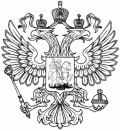 